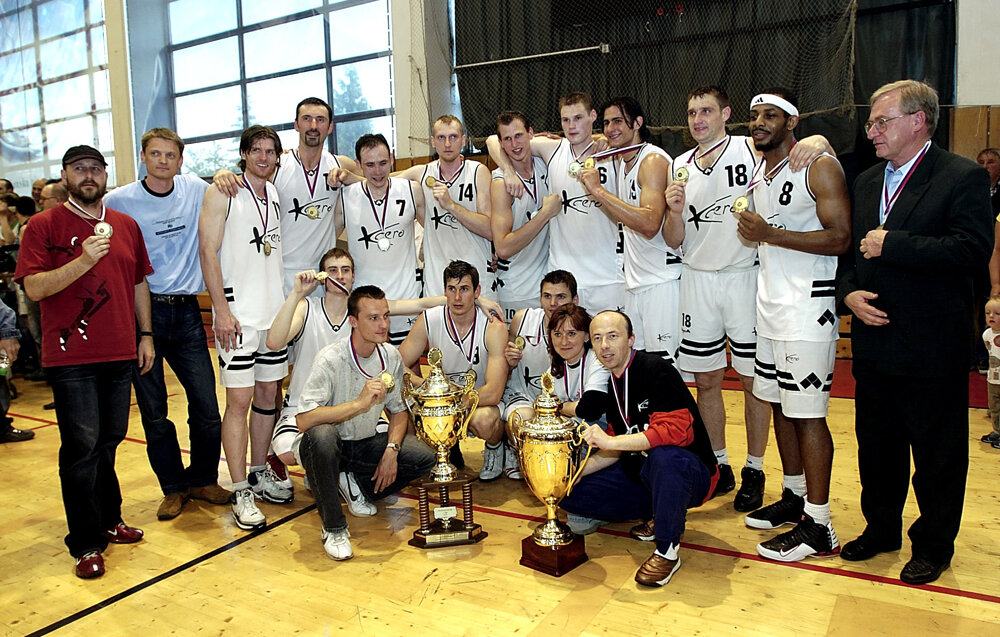 ŠK K CERO SPU Nitra – Majster 2004/2005Dolný rad: Marko, Cehula, Kačáni, DuraHorný rad: asistent Horička, Seman, Smiljanič, Ridzoň, Fapšo, Vojtek, Tomek, Páleník, Vaišvila, Crenshaw